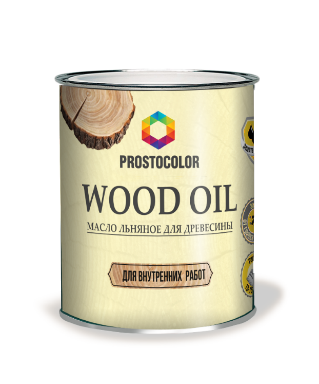 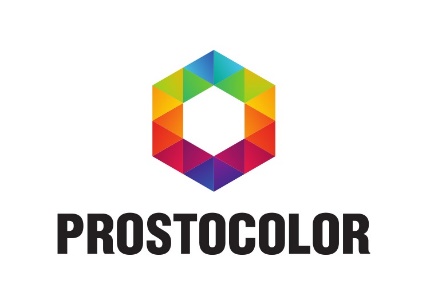 Технические условияМасло льняное для дерева "WOOD OIL" PROSTOCOLORМАСЛО ЛЬНЯНОЕ ДЛЯ ДРЕВЕСИНЫ состоит из высококачественных природных материалов. Предназначен для обработки кухонных столешниц, разделочных досок, мебели, деревянной посуды, детских игрушек, грунтования деревянных поверхностей, обработка пчелиных ульев, обработка окон, дверей, полов, срубов, а также термообработанной древесины. Предназначен для наружных и внутренних работ. Защищает изделие от растрескивания и появления пятен. Обладает антистатическим свойством. Еще одним преимуществом стала высокая экологичность, что превращает антисептик для древесины в безопасное для окружающих средство. При обработке тропических пород следует учесть, что впитывающая способность таких поверхностей и время высыхания масла на них могут отличаться от заявленных. Проконсультируйтесь с техническим отделом ТМ Простоколор по тел.: 8 (495) 584-00-02. СвойстваОбладает антисептическими свойствами, защищает древесину от возникновения плесени, грибка и т.д.Подготовка поверхностиПоверхность должна быть сухой и очищенной от грязи и пыли. Старые слои ЛКМ тщательно удалить и в случае необходимости отшлифовать. Шлифовка поверхности рекомендуется абразивными материалами зернистостью Р 80-120. Шлифование следует производить в несколько этапов, используя абразивные материалы от грубого до тонкого, не оставляя следов (рисов, царапин). В случае присутствия смолы на поверхности древесины удалить Живичным скипидаром PROSTOCOLOR. НанесениеНанесите масло на обрабатываемую поверхность с помощью ткани или кисти. Влажность древесины не должна превышать 25%. Оптимальная температура нанесения не ниже +5 С. Время высыхания при температуре +20-25 С 16-18 часов для готовности нанесения последующих слоев и 24-48 часов полное высыхание. При низких температурах и высокой влажности время высыхания возрастает. Масло наносить тонким слоем тщательно втирая в древесину. Масло необходимо наносить вдоль волокон древесины.  Если на поверхности остались излишки масла, удалить сухой, без ворсовой ткани через 15-25 минут после нанесения. Второй слой наносим аналогично первому через 20-24 часа. ОбновлениеПоверхность очистить от пыли и загрязнений. В случае присутствия смолы на поверхности древесины удалить Живичным скипидаром PROSTOCOLOR. Нанесите масло PROSTOCOLOR способом, описанным выше. Для обновления достаточно нанесения оного слоя масла.СоставОксидированное масло Цвет   Бесцветный Степень блеска Матовый блеск Содержание ЛОС    0 г/лРасход  1 литр на 13-15 м2 в один слой. В зависимости от впитывающей способности древесины и качества обработки поверхности, расход продукта может отличаться от заявленного.Очистка инструмента Непосредственно после работы, инструмент очистить растворителем Простоколор, затем промыть в мыльном растворе и чистой воде. Важно Пропитанные маслом рабочий материал (ветошь, одежда) промыть водой и при необходимости утилизировать. Опасность самовозгорания. Для достижения наилучшего результата соблюдайте все рекомендации. Всегда проводите предварительные выкрашивание. Храните продукт в недоступном для детей месте. При работе с маслом обеспечьте вентиляцию воздуха. При попадании на кожу немедленно смыть водой. При проглатывании немедленно обратиться за медицинской помощью и предъявить упаковку или этикетку продукта. Содержащиеся натуральные компоненты могут вызвать специфический запах.  Назначение материала  Для внутренних и наружных работВодоотталкивающие качестваВысокиеТемпература/Влажность	+5°C +35°C (При относительной влажности 40-60%)Инструмент	Кисть, распылитель, валикВремя высыхания 1 слойпри t+20°C и при влажности 40-60% - 16-18 часаВремя высыхания 2 слоя	при t+20°C и при влажности 40-60% - 24-48 часовПолное высыхания и окончательная прочность поверхности наступает через 7-10 дней. Фасовка0,75 л; 2,2 лХранение материалаСрок хранения 5 лет.Хранить при температуре не ниже 0С в ненарушенной заводской упаковке.